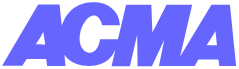 Press Release ACMA Successfully Concludes 8th Edition of iAutoConnect 2023  The one-of-its-kind reverse buyers & sellers meet witnessed participation from over 145 auto component manufacturers  and 150 buyers from more than 35 countriesNew Delhi, 23rd November 2023: The Automotive Component Manufacturers Association of India (ACMA), the apex body of the Indian auto component industry today, concluded its eighth edition of the ‘iAutoConnect’, a reverse buyers & sellers meet. The event was organized under the aegis of Ministry of Commerce & Industry, Govt. of India.The two-day exhibition was held on November 22-23, 20243 at ‘Yashobhoomi’, the India International Convention and Exhibition Centre (IICC) Dwarka, New Delhi. The event was inaugurated by   Dr. Hanif Qureshi, Joint Secretary, Ministry of Heavy Industries, Govt. of India along with Mr. Sachin Kulkarni, Executive Director, Volkswagen Group, India, Ms. Shradha Suri Marwah, President, ACMA India & CMD, Subros and Mr. Vinnie Mehta, Director General, ACMA.iAutoConnect 2023 served as a prime platform for over 145 ACMA member companies that showcased their product offerings and manufacturing prowess for exports. Further, international presence at the event was notable, with 150 business visitors from over 35 countries including UK, Germany, Brazil, Russia, Sweden, Saudi Arabia, Turkey, Egypt, Ghana, Yemen, Bangladesh, Nepal, Taiwan, Bhutan, and many more. Additionally, the event witnessed participation of Russian OEMs AutoVAZ and KAMAZ, and Swedish Tier-1 Leax, highlighting the diverse scope of iAutoConnect.Expressing satisfaction on the success of the event, Ms. Shradha Suri Marwah, President ACMA & CMD Subros Ltd said, “iAutoConnect, over the years, has emerged as a much sought-after forum for promoting auto components exports from India. It is heartening to see such a tremendous response from both, our members, as also the international buyers. With over 1,000 focused B2B meetings curated by ACMA among the participating Buyers and Sellers, I am confident that the event will contribute significantly to the growing auto components exports from India.”About ACMA:The Automotive Component Manufacturers Association of India (ACMA) is the apex body representing the interest of the Indian Auto Component Industry. Its membership of over 850 manufacturers contributes to more than 85 per cent of the auto component industry’s turnover in the organized sector. ACMA is an ISO 9001:2015 Certified Association.For further details:ACMAUpender Singh| 9901259169upender.singh@acma.inArchetypeSwetank Kumar / 9818564004 / swetank.kumar@archetype.coPrerna Rao / 9873879787 / prerna.rao@archetype.coBhumika Kohli / 88266 70594 / bhumika.kohli@archetype.coDewanshu Jain / 9599971379 / dewanshu.jain@archetype.co